Name___________________________________ Period_________ Date_________Meats NotesIdentify the differences between beef, pork, and lamb cuts;Beef:	Pork:	Lamb:Diagram and identify the wholesale cuts of beef, pork, and lamb;List retail meat cuts and identify the wholesale cut that it came from; *Hint: Write the wholesale cut on the diagram where it appears on the PowerPoint so you can write the retail cuts on the line afterward.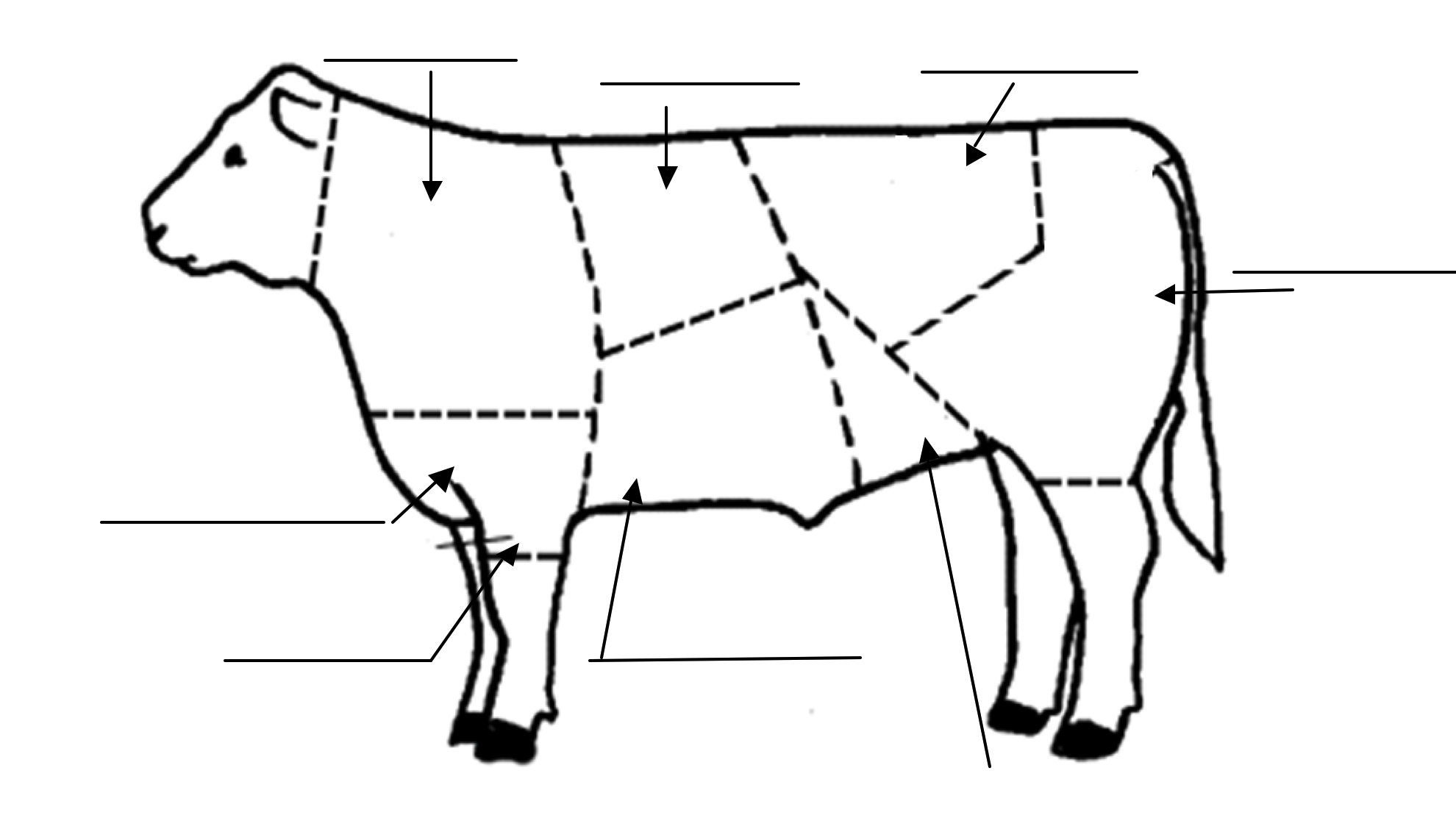 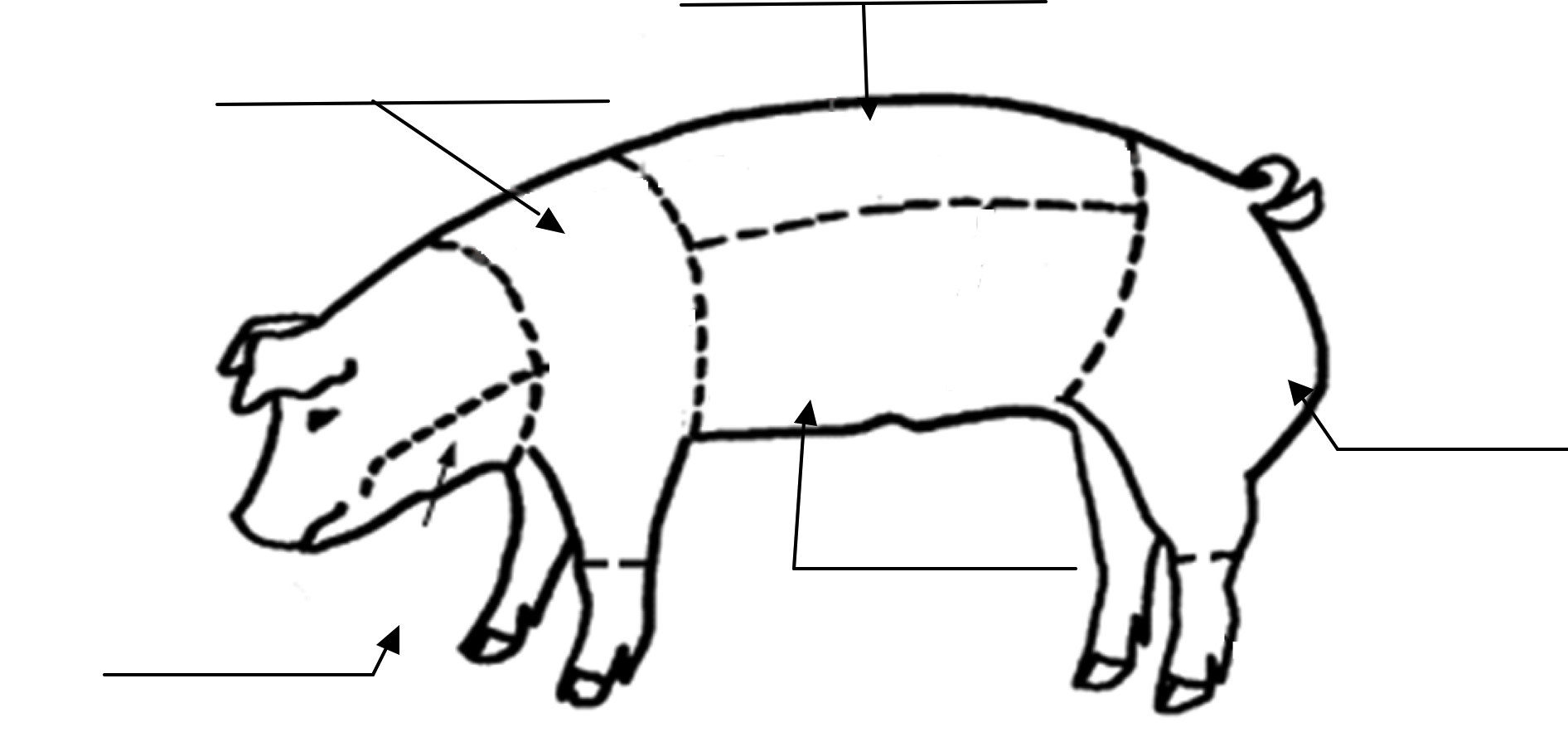 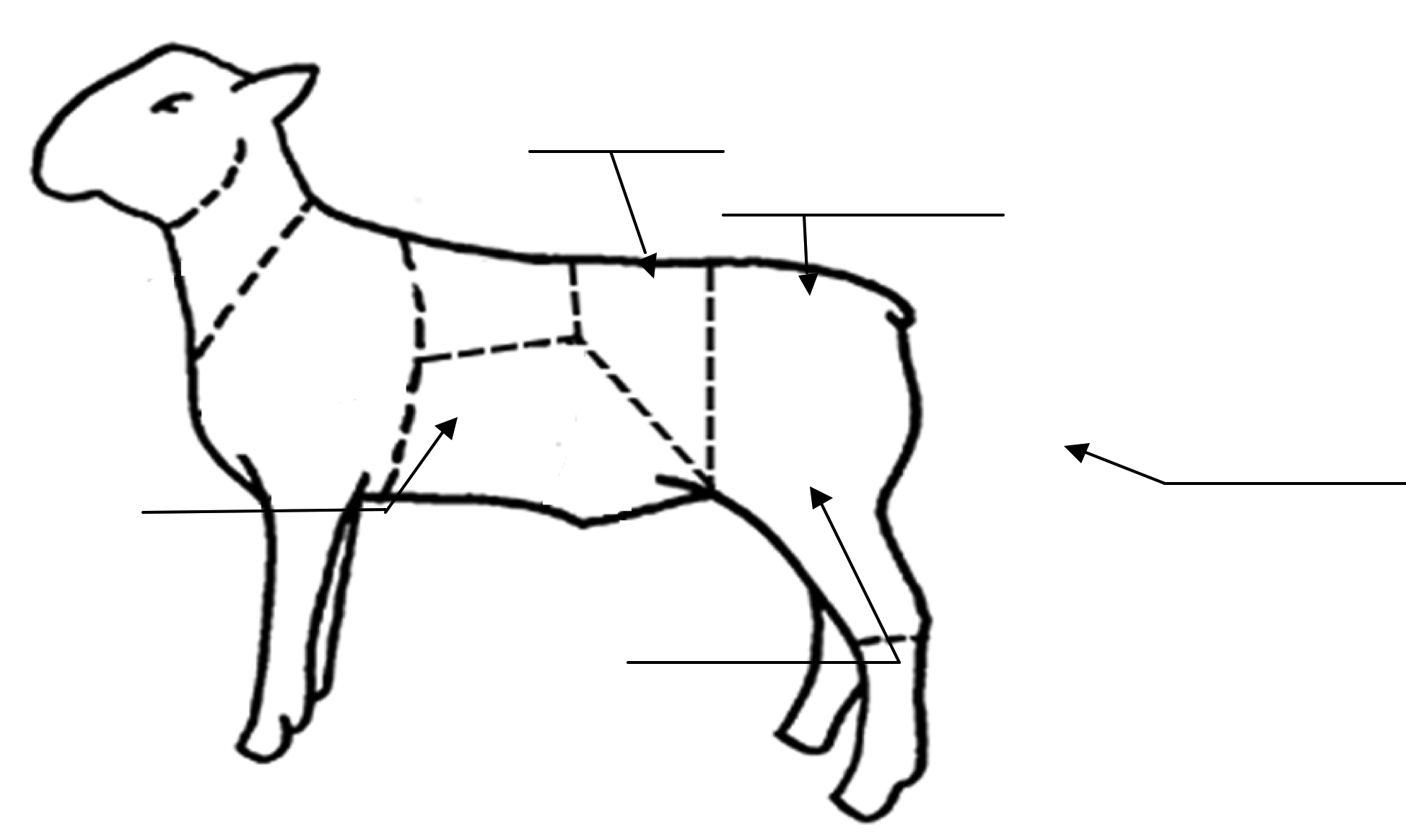 Explain the yield and quality grades of meat;Quality Grade:	1-	2-	How age is determined:______________________ carcasses have cartilage “buttons”Shiny, white cartilage______________________ carcasses have bones that are completely ossified		Three quality grades of meat are:			1-			2-			3-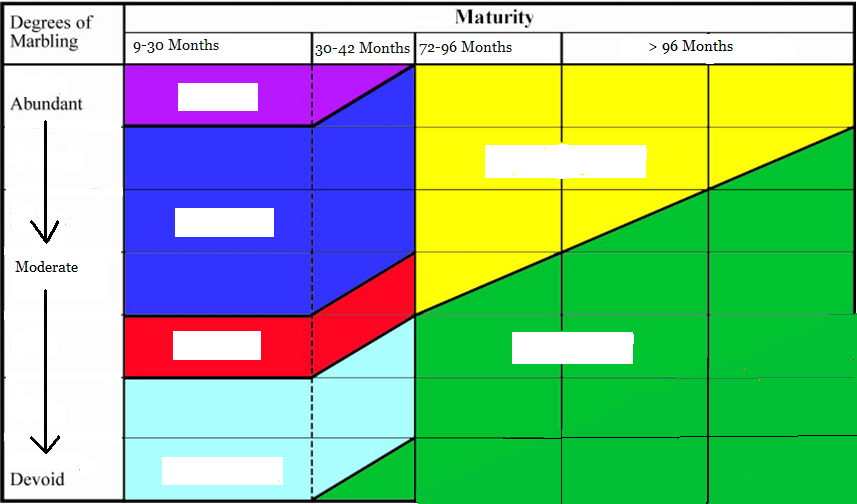 Yield Grademeasure of the __________________, closely trimmed retail cutalso known as “_______________________”a scale of 1 to 5 is used to judge Yield            - 1 is the __________________, 5 is the _____________________.List signs and causes of meat spoilage; and Meat is considered “spoiled” when it is unfit for human consumption.  The major causes of spoiling are:Signs of Spoilage:Judge a class of meat cuts.Observe and Rank According to:1.   Highest amount of lean meatLeast amount of exterior fatHighest content of intramuscular fat or “Marbling”Place a class of Beef T-Bones:_________ - _________ - _________ - _________Place a class of Pork Loin Chops:_________ - _________ - _________ - _________